ADDENDUM S - LEAD BASED PAINTDISCLOSURES AND ACKNOWLEDGMENTSPage 1 of 3  LEAD WARNING STATEMENT: Every purchaser of any interest in residential real property on which a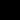 residential dwelling was built prior to 1978 is notified that such property may present exposure to lead fromlead-based paint that may place young children at risk of developing lead poisoning. Lead poisoning in4	young	children	may	produce	permanent	neurological	damage,	including	learning	disabilities,	reducedintelligence quotient, behavioral problems, and impaired memory. Lead poisoning also poses a particularrisk to pregnant women. The seller of any interest in residential real property is required to provide the7	buyer  with  any  information  on  lead-based  paint  hazards  from  risk  assessments  or  inspections  in  theseller's  possession  and  notify  the  buyer  of  any  known  lead-based  paint  hazards.  A  risk  assessment  orinspection for possible lead-based paint hazards is recommended prior to purchase.Disclosures and Acknowledgments made with respect to the Property atlead-based paint hazards (collectively referred to as LBP) present in or on the Property except:(Explain the information known to Seller, including any additional information available about the basis for the determinationthat LBP exists in or on the Property, the location of any LBP, and the condition of painted surfaces, or indicate "none.")18	(b)  Seller  hereby  confirms  that  Seller  has  provided  the  Buyer  with  the  following  records  and  reports  which  comprise  allof the reports and records available to Seller pertaining to lead-based paint or lead-based paint hazards (LBP) in or on the Property:2021	(Identify the LBP record(s) and report(s) (e.g. LBP abatements,inspections, reductions, risk assessments, etc., as defined at lines 89-107) provided to Buyer, or indicate "none available.")(2) SELLER CERTIFICATION: The undersigned Seller has reviewed the information above and certifies, to the best of theirknowledge, that the information provided by them is true and accurate.(X)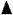 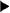 (Based upon 40 CFR Chapter 1, Part 745, Subpart F, §§745.103, 745.107, 745.110, 745.113 & 745.115; and 24 CFR subtitle A,Part 35, Subpart H, §§35.86, 35.88, 35.90, 35.92 & 35.94, which all are collectively referred to in this Addendum as Federal LBP Law.)section implies a positive obligation on the Seller to conduct any risk assessment and/or inspection or any reduction activities.#747-K-94-001) or an equivalent pamphlet that has been approved for use in this state by EPA.paint hazards, and the condition of painted surfaces (chipping, cracked, peeling).lead-based paint hazards, and the condition of the painted surfaces (chipping, cracked, peeling).inspection or a reduction of lead-based paint and/or lead-based paint hazards in the target housing as a whole.the Buyer's offer and allow the Buyer an opportunity to review the information and possibly amend the offer.page 2 of 3, Addendum S  CERTIFICATION AND ACKNOWLEDGMENT OF LBP DISCLOSURE. (a) Seller requirements. Each contract to sell target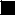 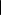 housing shall include an attachment or addendum containing the following elements, in the language of the contract (e.g., English,Spanish):(1) Lead Warning Statement. A Lead Warning Statement consisting of the following language:Every purchaser of any interest in residential real property on which a residential dwelling was built prior to 1978 is notifiedthat such property may present exposure to lead from lead-based paint that may place young children at risk of developing leadpregnant women. The seller of any interest in residential real property is required to provide the buyer with any information onlead-based paint hazards from risk assessments or inspections in the Seller's possession and notify the buyer of any knownlead-based  paint  hazards.  A  risk  assessment  or  inspection  for  possible  lead-based  paint  hazards  is  recommended  prior  topurchase.67	(2) Disclosure of Known LBP & LBP Information Re: the Property. A statement by the Seller disclosing the presence ofknown lead-based paint and/or lead-based paint hazards in the target housing being sold or indicating no knowledge of the69	presence	of	lead-based	paint	and/or	lead-based	paint	hazards.	The	Seller	shall	also	provide	any	additional	informationavailable concerning the known lead-based paint and/or lead-based paint hazards, such as the basis for the determination71	that  lead-based  paint  and/or  lead-based  paint  hazards  exist,  the  location  of  the  lead-based  paint  and/or  lead-based  painthazards, and the condition of the painted surfaces (chipping, cracked, peeling, dust, etc.).73	(3) List  of  Available  LBP  Records  &  Reports  Provided  to  Buyer.  A  list  of  any  records  or  reports  available  to  the  Sellerpertaining to lead-based paint and/or lead-based paint hazards in the housing that have been provided to the Buyer. If nosuch records or reports are available, the Seller shall so indicate.76	(4) Buyer  Acknowledgment  of  Receipt  of  Disclosures,  Records  &  Pamphlet.  A  statement  by  the  Buyer  affirming  receiptof the information set out in lines 67 - 75 and a lead hazard information pamphlet approved by EPA.(5) Buyer Acknowledgment of Receipt of Opportunity for LBP Inspection. A statement by the Buyer that he or she has either:(i) received the opportunity to conduct the risk assessment or inspection required per lines 123 - 127; or (ii) waived the opportunity.80	(6) Agent  Certification.  When  one  or  more  real  estate  agents  are  involved  in  the  transaction  to  sell  target  housing  onbehalf of the Seller, a statement from each agent that: (i) The agent has informed the Seller of the Seller's obligations underFederal LBP Law; and (ii) the agent is aware of his or her duty to ensure compliance with Federal LBP Law. Agents ensurecompliance by informing Seller of his or her obligations and by making sure that the Seller or the agent personally completesthe required activities. Buyer's agents paid solely by Buyer are exempt.85	(7) Signatures. The signatures of all Sellers and Buyers, and all agents subject to Federal LBP Law (see lines 80 - 84)certifying to the accuracy of their statements to the best of their knowledge, along with the dates of the signatures.  DEFINITIONS: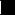 Available means in the possession of or reasonably obtainable by the Seller at the time of the disclosure.89	Abatement	means	the	permanent	elimination	of	lead-based	paint	and/or	lead-based	paint	hazards	by	methods	such	asremoving, replacing, encapsulating, containing, sealing or enclosing lead-based paint with special materials, in conformancewith any applicable legal requirements.Buyer means one or more individuals or entities who enter into a contract to purchase an interest in target housing (referredto in the singular whether one or more).Inspection means: (1) a surface-by-surface investigation to determine the presence of lead-based paint, and (2) the provisionof a report explaining the results of the investigation.Lead-based paint means paint or other surface coatings that contain lead equal to or in excess of 1.0 milligram per squarecentimeter or 0.5 percent by weight.Lead-based paint hazard means any condition that causes exposure to lead from lead-contaminated dust, lead-contaminatedsoil,  or  lead-contaminated  paint  that  is  deteriorated  or  present  in  accessible  surfaces,  friction  surfaces,  or  impact  surfacesthat would result in adverse human health effects as established by the appropriate Federal agency.Reduction  means  designed  to  reduce  or  eliminate  human  exposure  to  lead-based  paint  hazards  through  interim  controls,abatement, etc.Risk assessment means an on-site investigation to determine and report the presence of lead-based paint, and to evaluate104	and	report	the	extent,	nature,	severity,	and	location	of	lead-based	paint	hazards	in	residential	dwellings,	including:	(1)information gathering regarding the age and history of the housing and occupancy by children under 6; (2) visual inspection;106	(3)  limited  wipe  sampling  or  other  environmental  sampling  techniques;  (4)  other  activity  as  may  be  appropriate;  and  (5)provision of a report explaining the results of the investigation.Seller means one or more individuals or entities who transfer, in return for consideration, (1) legal title to target housing, inwhole or in part; (2) shares in a cooperatively owned project; or (3) an interest in a leasehold (referred to in the singularwhether one or more).Target housing means any housing constructed prior to 1978, except housing for the elderly or persons with disabilities (unlessany child who is less than 6 years of age resides or is expected to reside in such housing) or any 0-bedroom dwelling.[page 3 of 3, Addendum S]  AGENT(S) ACKNOWLEDGMENT AND CERTIFICATION.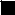 114	(1) ACKNOWLEDGMENT:	All	agent(s)	in	this	transaction	subject	to	Federal	LBP	Law	(see	lines	80	-	84)	herebyacknowledge that: (1) the Seller was informed of his or her obligations under the Federal LBP Law (see lines 27 - 54 and 55 -112); and (2) they are aware of their duty to ensure compliance with the requirements of Federal LBP Law.117	(2) CERTIFICATION:	The	undersigned	agents	have	reviewed	the	information	above	and	certify,	to	the	best	of	theirknowledge, that the information provided by them is true and accurate.(X)120	(Agent's signature)   Print Agent & Firm Names Here                                                                         (Date) 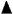 (X)122	(Agent's signature)   Print Agent & Firm Names Here                                                                         (Date) 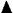 123   BUYER'S	OPPORTUNITY	TO	CONDUCT	AN	EVALUATION	(LBP	Inspection	Contingency).	(a)	Before	a	Buyer	is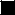 obligated under any contract to purchase target housing, the Seller shall permit the Buyer a 10-day period (unless the partiesmutually agree, in writing, upon a different period of time) to conduct a risk assessment or inspection for the presence oflead-based paint and/or lead-based paint hazards. (b) Not withstanding lines 123 - 126, a Buyer may waive the opportunityto conduct the risk assessment or inspection by so indicating in writing. BUYER INSPECTION CONTINGENCY, ACKNOWLEDGMENT AND CERTIFICATION.129	(1) LEAD-BASED	PAINT	INSPECTION	CONTINGENCY:	[Buyer	to	check	one	box	at	lines	131,	147	or	148.	If	no	box	ischecked, Buyer is deemed to have elected a 10-day contingency per lines 131-146.]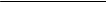 and notice to the listing broker, if any.in conformance with the requirements of all applicable law. Buyer elects the LBP contingency Buyer has attached to this Addendum S.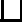  Buyer waives the opportunity for a LBP inspection or assessment.or inspection of the Property or has waived the opportunity (see lines 131 - 148 above).153	(3) BUYER	CERTIFICATION:	The	undersigned	Buyer	has	reviewed	the	information	above	and	certifies,	to	the	best	of	theirknowledge, that the information provided by them is true and accurate.(X)Copyright 1999 by Wisconsin REALTORS® AssociationDrafted by: Attorney Richard J. StaffNo representation is made as to the legal validity of any provision or the adequacy of any provision in any specific transaction.11, Wisconsin.12SELLER DISCLOSURE AND CERTIFICATION.Note: See Seller Obligations at lines 27-54 and 55-112.Note: See Seller Obligations at lines 27-54 and 55-112.12SELLER DISCLOSURE AND CERTIFICATION.Note: See Seller Obligations at lines 27-54 and 55-112.Note: See Seller Obligations at lines 27-54 and 55-112.12SELLER DISCLOSURE AND CERTIFICATION.Note: See Seller Obligations at lines 27-54 and 55-112.Note: See Seller Obligations at lines 27-54 and 55-112.13(1)(1)SELLER  DISCLOSURES:  (a)  Seller  herebyrepresents  that  Seller  has  no  knowledge  of  any  lead-based  paint  orrepresents  that  Seller  has  no  knowledge  of  any  lead-based  paint  or26(ALLSellers' signatures)   Print Names Here(Date)27Seller Obligations under the Federal Lead-Based Paint Disclosure Rules30DISCLOSURE  REQUIREMENTS  FOR  SELLERS.  (a)  The  following  activitiesshall  be  completed  before  theBuyer  is  obligated31under  any  contract  to  purchase  target  housing  that  is  not  otherwise  an  exempttransaction  pursuant  to  FederalLaw.  Nothing  in  this33(1) Provide(1) ProvideLBP  Pamphlet  toBuyer.Buyer.TheSeller  shallprovide  the  Buyer  with  an  EPA-approvedleadhazard  information34pamphlet.Suchpamphlets   includetheEPAdocumententitled   Protect   Your   Family   From   LeadInYour   Home   (EPA36(2) Disclosure(2) Disclosure(2) Disclosureof  KnownLBPto  Buyer.  The  Seller  shall  disclose  toto  Buyer.  The  Seller  shall  disclose  totheBuyerthepresence  ofany  known  lead-basedany  known  lead-basedany  known  lead-basedany  known  lead-based37paintand/orlead-based   paint   hazards   inlead-based   paint   hazards   inlead-based   paint   hazards   inlead-based   paint   hazards   inthe   target   housing   being   sold.the   target   housing   being   sold.The   SellerThe   Sellershall   alsodisclosediscloseanyadditional38information  available  concerning  the  known  lead-based  paint  and/or  lead-based  paint  hazards,  suchinformation  available  concerning  the  known  lead-based  paint  and/or  lead-based  paint  hazards,  suchinformation  available  concerning  the  known  lead-based  paint  and/or  lead-based  paint  hazards,  suchinformation  available  concerning  the  known  lead-based  paint  and/or  lead-based  paint  hazards,  suchinformation  available  concerning  the  known  lead-based  paint  and/or  lead-based  paint  hazards,  suchinformation  available  concerning  the  known  lead-based  paint  and/or  lead-based  paint  hazards,  suchinformation  available  concerning  the  known  lead-based  paint  and/or  lead-based  paint  hazards,  suchinformation  available  concerning  the  known  lead-based  paint  and/or  lead-based  paint  hazards,  suchinformation  available  concerning  the  known  lead-based  paint  and/or  lead-based  paint  hazards,  suchinformation  available  concerning  the  known  lead-based  paint  and/or  lead-based  paint  hazards,  suchinformation  available  concerning  the  known  lead-based  paint  and/or  lead-based  paint  hazards,  suchasthebasisfor  the39determinationdeterminationthatlead-basedpaintand/or  lead-based  paint  hazards  exist,and/or  lead-based  paint  hazards  exist,thelocationoflead-basedpaintand/or  lead-basedand/or  lead-basedand/or  lead-based41(3) Disclosure  of(3) Disclosure  of(3) Disclosure  ofKnown  LBP  &  LBP  Records  to  Agent.  The  Seller  shallKnown  LBP  &  LBP  Records  to  Agent.  The  Seller  shallKnown  LBP  &  LBP  Records  to  Agent.  The  Seller  shallKnown  LBP  &  LBP  Records  to  Agent.  The  Seller  shallKnown  LBP  &  LBP  Records  to  Agent.  The  Seller  shallKnown  LBP  &  LBP  Records  to  Agent.  The  Seller  shalldisclose  to  each  agent  the  presence  ofdisclose  to  each  agent  the  presence  ofdisclose  to  each  agent  the  presence  ofdisclose  to  each  agent  the  presence  ofdisclose  to  each  agent  the  presence  ofdisclose  to  each  agent  the  presence  ofdisclose  to  each  agent  the  presence  ofdisclose  to  each  agent  the  presence  ofanyknownhousingbeing  soldbeing  soldandthe  existence  of  any  availablethe  existence  of  any  availablethe  existence  of  any  availablethe  existence  of  any  availablethe  existence  of  any  availablethe  existence  of  any  available42knownlead-based  paint  and/or  lead-basedlead-based  paint  and/or  lead-basedlead-based  paint  and/or  lead-basedpaint  hazards  in  the  targetpaint  hazards  in  the  targetpaint  hazards  in  the  targetpaint  hazards  in  the  targethousingbeing  soldbeing  soldandthe  existence  of  any  availablethe  existence  of  any  availablethe  existence  of  any  availablethe  existence  of  any  availablethe  existence  of  any  availablethe  existence  of  any  available43recordsrecordsor   reportspertaining   to   lead-based   paint   and/or   lead-based   paintpertaining   to   lead-based   paint   and/or   lead-based   paintpertaining   to   lead-based   paint   and/or   lead-based   paintpertaining   to   lead-based   paint   and/or   lead-based   paintpertaining   to   lead-based   paint   and/or   lead-based   paintpertaining   to   lead-based   paint   and/or   lead-based   painthazards.TheTheSellerSellershallalsodiscloseany44additionaladditionalinformationavailable  concerningtheknown  lead-basedknown  lead-basedpaintand/orlead-basedlead-basedpaintpainthazards,hazards,suchas  thebasis45for  thefor  thedeterminationthat  lead-based  paintthat  lead-based  paintand/or  lead-basedand/or  lead-basedpainthazardsexist,  thelocationlocationoflead-basedlead-basedpaint  and/orpaint  and/or47(4) Provision  of  Available  LBP(4) Provision  of  Available  LBP(4) Provision  of  Available  LBPRecords  &  Reports  to  Buyer.  The  Seller  shall  provide  theRecords  &  Reports  to  Buyer.  The  Seller  shall  provide  theRecords  &  Reports  to  Buyer.  The  Seller  shall  provide  theRecords  &  Reports  to  Buyer.  The  Seller  shall  provide  theRecords  &  Reports  to  Buyer.  The  Seller  shall  provide  theBuyer  with  any  records  or  reportsBuyer  with  any  records  or  reportsBuyer  with  any  records  or  reportsBuyer  with  any  records  or  reportsBuyer  with  any  records  or  reports48available(see  line  88)  to  the  Seller(see  line  88)  to  the  Sellerpertaining  to  lead-based  paintpertaining  to  lead-based  paintand/or  lead-basedand/or  lead-basedpaint  hazards  in  the  targetpaint  hazards  in  the  targetpaint  hazards  in  the  targethousingbeing  sold.being  sold.49This   requirement   includesThis   requirement   includesrecordsor   reportsregarding   common   areas.regarding   common   areas.Thisrequirementalsoincludesrecordsorreports50regarding  other  residentialregarding  other  residentialdwellingsin  multifamilytarget  housing,  provided  thattarget  housing,  provided  thatsuchinformationis  partof  a  riskassessmentassessmentand/or52(b)DisclosurePrior  toAcceptanceof  Offer.  If  any  ofof  Offer.  If  any  ofthedisclosure  activitiesidentified  in  lines  30-51  occurs  afterthe  BuyerhasSellershall  complete  therequired  disclosure  activities  prior  toaccepting53hasprovidedan  offerto  purchasethe  housing,  thethe  housing,  theSellershall  complete  therequired  disclosure  activities  prior  toaccepting61poisoning.  Lead  poisoning  in  young  children  may  produce  permanent  neurological  damage,  including  learning  disabilities,62reduced  intelligence  quotient,  behavorial  problems,  and  impaired  memory.  Lead  poisoning  also  poses  a  particular  risk  to131LEAD-BASED  PAINT  INSPECTION  CONTINGENCY:   This   OfferLEAD-BASED  PAINT  INSPECTION  CONTINGENCY:   This   OfferLEAD-BASED  PAINT  INSPECTION  CONTINGENCY:   This   OfferLEAD-BASED  PAINT  INSPECTION  CONTINGENCY:   This   OfferLEAD-BASED  PAINT  INSPECTION  CONTINGENCY:   This   OfferLEAD-BASED  PAINT  INSPECTION  CONTINGENCY:   This   Offeriscontingentupon   a   federal   or   state   certified   leadupon   a   federal   or   state   certified   leadupon   a   federal   or   state   certified   leadupon   a   federal   or   state   certified   lead132inspector  or  lead  risk  assessor  conducting  aninspector  or  lead  risk  assessor  conducting  aninspection  orinspection  orriskassessment  of  theassessment  of  theassessment  of  theProperty,  at  Buyer'scost,  which  disclosescost,  which  disclosescost,  which  discloses133no  lead-based  paint  and/or  lead-basedpainthazards(seelines96-  100)(collectively  referred  to  as  LBP).  This  contingency-  100)(collectively  referred  to  as  LBP).  This  contingency-  100)(collectively  referred  to  as  LBP).  This  contingency-  100)(collectively  referred  to  as  LBP).  This  contingency-  100)(collectively  referred  to  as  LBP).  This  contingency-  100)(collectively  referred  to  as  LBP).  This  contingency134shall  be  deemed  satisfied,  and  Buyerwill  have  elected  to  takewill  have  elected  to  takewill  have  elected  to  takewill  have  elected  to  taketheProperty  "as  is"Property  "as  is"with  respect  to  LBP,  unless  Buyer,  withinwith  respect  to  LBP,  unless  Buyer,  withinwith  respect  to  LBP,  unless  Buyer,  withinwith  respect  to  LBP,  unless  Buyer,  within135days  of  acceptance,  delivers  to  Seller  a  copy  ofdays  of  acceptance,  delivers  to  Seller  a  copy  ofdays  of  acceptance,  delivers  to  Seller  a  copy  ofdays  of  acceptance,  delivers  to  Seller  a  copy  ofthe  inspector'sthe  inspector'sthe  inspector'sor  risk  assessor's  written  reportor  risk  assessor's  written  reportand  awrittennotice136listing  the  LBP  identified  in  the  reportto  which  theto  which  theBuyerobjects.objects.Buyeragrees  toconcurrently  delivera  copyof  thereport138RIGHT  TO  CURE:  Seller  (shall)(shallRIGHT  TO  CURE:  Seller  (shall)(shallRIGHT  TO  CURE:  Seller  (shall)(shallRIGHT  TO  CURE:  Seller  (shall)(shallRIGHT  TO  CURE:  Seller  (shall)(shallRIGHT  TO  CURE:  Seller  (shall)(shallnot)STRIKE ONESTRIKE ONESTRIKE ONESTRIKE ONEhave  a  righthave  a  righthave  a  rightto  cure  [if  neither  struck,to  cure  [if  neither  struck,Seller  shallSeller  shallhave  thehave  thehave  theright  toright  to139cure].  If  Seller  hascure].  If  Seller  hascure].  If  Seller  hasthe  right  to  cure,  Sellerthe  right  to  cure,  Sellerthe  right  to  cure,  Sellerthe  right  to  cure,  Seller10  daysofreceiptreceiptofBuyer'sBuyer's139cure].  If  Seller  hascure].  If  Seller  hascure].  If  Seller  hasthe  right  to  cure,  Sellerthe  right  to  cure,  Sellerthe  right  to  cure,  Sellerthe  right  to  cure,  Sellermay  satisfymay  satisfymay  satisfythis  contingency  by:  (1)  delivering,  withinthis  contingency  by:  (1)  delivering,  withinthis  contingency  by:  (1)  delivering,  withinthis  contingency  by:  (1)  delivering,  withinthis  contingency  by:  (1)  delivering,  withinthis  contingency  by:  (1)  delivering,  within10  daysofreceiptreceiptofBuyer'sBuyer's140notice,  written  notice  of  Seller's  electionnotice,  written  notice  of  Seller's  electionnotice,  written  notice  of  Seller's  electionnotice,  written  notice  of  Seller's  electionnotice,  written  notice  of  Seller's  electionnotice,  written  notice  of  Seller's  electiontoabateabatetheLBPidentified  by  the  Buyer;  and  (2)  providing  Buyer,identified  by  the  Buyer;  and  (2)  providing  Buyer,identified  by  the  Buyer;  and  (2)  providing  Buyer,identified  by  the  Buyer;  and  (2)  providing  Buyer,identified  by  the  Buyer;  and  (2)  providing  Buyer,identified  by  the  Buyer;  and  (2)  providing  Buyer,identified  by  the  Buyer;  and  (2)  providing  Buyer,no  later  than  3  daysno  later  than  3  daysno  later  than  3  daysno  later  than  3  daysno  later  than  3  daysno  later  than  3  days141prior  toprior  toclosing,with  certificationwith  certificationfromacertifiedcertifiedcertifiedleadsupervisorsupervisororproject  designer,  orproject  designer,  orothercertifiedleadleadcontractorcontractorcontractorthat142the  identified  LBP  has  been  abated.  This  Offer  shall  bethe  identified  LBP  has  been  abated.  This  Offer  shall  bethe  identified  LBP  has  been  abated.  This  Offer  shall  bethe  identified  LBP  has  been  abated.  This  Offer  shall  bethe  identified  LBP  has  been  abated.  This  Offer  shall  bethe  identified  LBP  has  been  abated.  This  Offer  shall  bethe  identified  LBP  has  been  abated.  This  Offer  shall  bethe  identified  LBP  has  been  abated.  This  Offer  shall  bethe  identified  LBP  has  been  abated.  This  Offer  shall  bethe  identified  LBP  has  been  abated.  This  Offer  shall  bethe  identified  LBP  has  been  abated.  This  Offer  shall  benull  andnull  andvoidifBuyer  makes  timely  delivery  of  theBuyer  makes  timely  delivery  of  theBuyer  makes  timely  delivery  of  theBuyer  makes  timely  delivery  of  theaboveabovenoticenoticeand143report  and:  (1)  Seller  does  not  have  areport  and:  (1)  Seller  does  not  have  areport  and:  (1)  Seller  does  not  have  areport  and:  (1)  Seller  does  not  have  areport  and:  (1)  Seller  does  not  have  areport  and:  (1)  Seller  does  not  have  aright  to  cure  or  (2)  Seller  has  a  right  to  cure  but:  a)  Seller  deliversright  to  cure  or  (2)  Seller  has  a  right  to  cure  but:  a)  Seller  deliversright  to  cure  or  (2)  Seller  has  a  right  to  cure  but:  a)  Seller  deliversright  to  cure  or  (2)  Seller  has  a  right  to  cure  but:  a)  Seller  deliversright  to  cure  or  (2)  Seller  has  a  right  to  cure  but:  a)  Seller  deliversright  to  cure  or  (2)  Seller  has  a  right  to  cure  but:  a)  Seller  deliversright  to  cure  or  (2)  Seller  has  a  right  to  cure  but:  a)  Seller  deliversright  to  cure  or  (2)  Seller  has  a  right  to  cure  but:  a)  Seller  deliversright  to  cure  or  (2)  Seller  has  a  right  to  cure  but:  a)  Seller  deliversright  to  cure  or  (2)  Seller  has  a  right  to  cure  but:  a)  Seller  deliversright  to  cure  or  (2)  Seller  has  a  right  to  cure  but:  a)  Seller  deliversright  to  cure  or  (2)  Seller  has  a  right  to  cure  but:  a)  Seller  deliversnoticenoticethatSeller  willSeller  willSeller  will144not  cure  or  b)  Seller  does  not  timelynot  cure  or  b)  Seller  does  not  timelynot  cure  or  b)  Seller  does  not  timelynot  cure  or  b)  Seller  does  not  timelynot  cure  or  b)  Seller  does  not  timelynot  cure  or  b)  Seller  does  not  timelydeliver  the  notice  of  election  to  cure.  "Abate"  shall  mean  to  permanently  eliminate  thedeliver  the  notice  of  election  to  cure.  "Abate"  shall  mean  to  permanently  eliminate  thedeliver  the  notice  of  election  to  cure.  "Abate"  shall  mean  to  permanently  eliminate  thedeliver  the  notice  of  election  to  cure.  "Abate"  shall  mean  to  permanently  eliminate  thedeliver  the  notice  of  election  to  cure.  "Abate"  shall  mean  to  permanently  eliminate  thedeliver  the  notice  of  election  to  cure.  "Abate"  shall  mean  to  permanently  eliminate  thedeliver  the  notice  of  election  to  cure.  "Abate"  shall  mean  to  permanently  eliminate  thedeliver  the  notice  of  election  to  cure.  "Abate"  shall  mean  to  permanently  eliminate  thedeliver  the  notice  of  election  to  cure.  "Abate"  shall  mean  to  permanently  eliminate  thedeliver  the  notice  of  election  to  cure.  "Abate"  shall  mean  to  permanently  eliminate  thedeliver  the  notice  of  election  to  cure.  "Abate"  shall  mean  to  permanently  eliminate  thedeliver  the  notice  of  election  to  cure.  "Abate"  shall  mean  to  permanently  eliminate  thedeliver  the  notice  of  election  to  cure.  "Abate"  shall  mean  to  permanently  eliminate  thedeliver  the  notice  of  election  to  cure.  "Abate"  shall  mean  to  permanently  eliminate  thedeliver  the  notice  of  election  to  cure.  "Abate"  shall  mean  to  permanently  eliminate  thedeliver  the  notice  of  election  to  cure.  "Abate"  shall  mean  to  permanently  eliminate  thedeliver  the  notice  of  election  to  cure.  "Abate"  shall  mean  to  permanently  eliminate  thedeliver  the  notice  of  election  to  cure.  "Abate"  shall  mean  to  permanently  eliminate  the145identifiedidentifiedLBP  bymethods  suchasremoving,removing,removing,replacing,replacing,replacing,encapsulating,encapsulating,encapsulating,containing,  sealingorenclosingthetheidentifiedidentifiedidentifiedLBP,149(2) BUYERACKNOWLEDGMENT:Buyer   hereby   acknowledges   and   certifiesthat   Buyer   has:(a)receivedtheSeller's150above-listeddisclosures,  reports  andrecords  concerning  any  known  LBP  in  or  on  the  Property  (seerecords  concerning  any  known  LBP  in  or  on  the  Property  (seelines  12  -  22);  (b)lines  12  -  22);  (b)lines  12  -  22);  (b)received151a  lead  hazard  information  pamphleta  lead  hazard  information  pamphletapproved  by  the  EPA;  and  (c)  received  theopportunity  to  conduct  aopportunity  to  conduct  aLBP  riskassessmentassessment156(ALL Buyers' signatures)(ALL Buyers' signatures)(ALL Buyers' signatures)(ALL Buyers' signatures)Print Names HerePrint Names HerePrint Names HerePrint Names HerePrint Names HerePrint Names HerePrint Names HerePrint Names Here(Date)(Date)(Date)157158This Addendum S is incorporated into Buyer's Offer to Purchase datedThis Addendum S is incorporated into Buyer's Offer to Purchase datedThis Addendum S is incorporated into Buyer's Offer to Purchase datedThis Addendum S is incorporated into Buyer's Offer to Purchase datedThis Addendum S is incorporated into Buyer's Offer to Purchase datedThis Addendum S is incorporated into Buyer's Offer to Purchase datedThis Addendum S is incorporated into Buyer's Offer to Purchase datedThis Addendum S is incorporated into Buyer's Offer to Purchase dated,.159Buyers' InitialsBuyers' InitialsBuyers' InitialsSellers' InitialsSellers' Initials